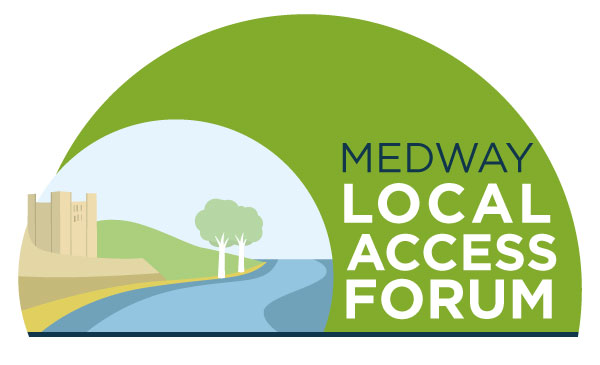 Agenda	Tuesday 7 June 2022 4pm-6pm at Riverside Country ParkWelcome and introductionsMinutes of the last meeting and matters arisingRochester Community Trail Update – Sharon BayneWhose Hoo Update – speaker to be confirmedRound table catch up and good news stories / issues arisingUpdates from OfficersAOBGuided walk in Riverside Country Park with a park ranger (5pm – 6pm)Date of next meeting – TBC (September 2022)